APPLICATION 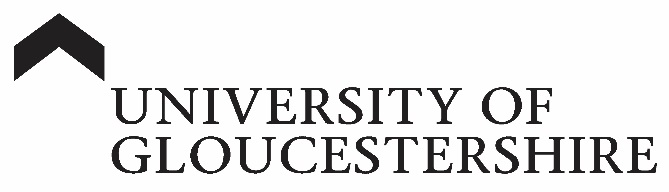 FOR EMPLOYMENTPlease attach this form to your online application through web recruitment. Please use the ‘attach document’ box to do this. This can be found on page 4 of the online application.Please do not email or post this application form. Please make sure that this form plus any other relevant documents you wish to submit have been attached before you submit your completed application through online recruitment. Your application will not be considered without this form.Application for the post of:Ref No:Surname/Family Name:Forename(s):Email address: Phone Number:Phone Number:Phone Number:Current EmploymentCurrent EmploymentCurrent EmploymentCurrent EmploymentCurrent EmploymentCurrent EmploymentCurrent EmploymentName and address of current employer and nature of businessPosition held, Grade, Full or Part-Time(if part-time, state weekly working hours)FromDD/MM/YYFromDD/MM/YYToDD/MM/YYToDD/MM/YYSalary including all allowancesBrief description of main duties/responsibilities:Brief description of main duties/responsibilities:Brief description of main duties/responsibilities:Brief description of main duties/responsibilities:Brief description of main duties/responsibilities:Brief description of main duties/responsibilities:Brief description of main duties/responsibilities:Period of Notice: Weeks/Months: Weeks/Months: Previous Employment Previous Employment Previous Employment Previous Employment Previous Employment Previous Employment Previous Employment Name and address of previous employer and nature of business(most recent first)Position held, Grade, Full or Part-Time(if part-time, state weekly working hours)FromDD/MM/YYFromDD/MM/YYToDD/MM/YYToDD/MM/YYReason forleavingEducation and Qualifications General Education, i.e., GCSE/A/AS/NVQ Level (or equivalent) Education and Qualifications General Education, i.e., GCSE/A/AS/NVQ Level (or equivalent) Education and Qualifications General Education, i.e., GCSE/A/AS/NVQ Level (or equivalent) Education and Qualifications General Education, i.e., GCSE/A/AS/NVQ Level (or equivalent) Education and Qualifications General Education, i.e., GCSE/A/AS/NVQ Level (or equivalent) Education and Qualifications General Education, i.e., GCSE/A/AS/NVQ Level (or equivalent) Name of school/collegeDatesDatesSubjectGrade/LevelDateName of school/collegeFromToSubjectGrade/LevelDateFurther and Higher EducationFurther and Higher EducationFurther and Higher EducationFurther and Higher EducationFurther and Higher EducationFurther and Higher EducationName of College/UniversityDatesDatesSubjectGrade/LevelDateName of College/UniversityFromToSubjectGrade/LevelDateQualifications currently being studied forQualifications currently being studied forQualifications currently being studied forQualifications currently being studied forQualifications currently being studied forQualifications currently being studied forName of College/University/Professional BodyDatesDatesSubjectGrade/LevelDates exams to be takenName of College/University/Professional BodyFromToSubjectGrade/LevelDates exams to be takenTraining coursesPlease list any training or course(s) which you have undertaken relevant to the position applied for and/or specified in the Person SpecificationTraining coursesPlease list any training or course(s) which you have undertaken relevant to the position applied for and/or specified in the Person SpecificationTraining coursesPlease list any training or course(s) which you have undertaken relevant to the position applied for and/or specified in the Person SpecificationDates and DurationOrganising Body/Establishment attendedCourse title and type of trainingMembership of Professional Bodies e.g., Higher Education AcademyMembership of Professional Bodies e.g., Higher Education AcademyMembership of Professional Bodies e.g., Higher Education AcademyMembership of Professional Bodies e.g., Higher Education AcademyProfessional BodyDate ElectedMembership Grade & Membership Number or PINDate ElectedResearch and Publications - please give brief details of research, publications and consultanciesSupporting Statement:Please set out your relevant experience in relation to the person specification of the post and why you are applying for the job. Relevant experience can include details of paid or unpaid work, committee and club experience/activities and any relevant interests. Highlighting your personal attributes, aptitudes, experience, achievements or research not mentioned elsewhere.DeclarationDeclarationI declare that the information given on this application is to the best of my knowledge true and accurate. I understand that any misrepresentation or omission may result in my application not proceeding any further or if appointed render me liable to dismissal.Please tick the box to confirm the above statement is true                                          I declare that the information given on this application is to the best of my knowledge true and accurate. I understand that any misrepresentation or omission may result in my application not proceeding any further or if appointed render me liable to dismissal.Please tick the box to confirm the above statement is true                                          Name:Date: